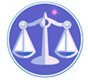 【更新】2019/1/7【編輯著作權者】黃婉玲（建議使用工具列--〉檢視--〉文件引導模式/功能窗格）（參考題庫~本文只收錄部份頁面,且部份無法超連結其他位置及檔案）《《地方政府與政治題庫彙編》共49單元》》【其他科目】。S-link123總索引。01警察&海巡考試。02司法特考&專技考試。03公務人員考試☆★各年度考題★☆　　　　　　　　　　　　　　　　　　　　　　　　　　　　　　　　　　　　　　　　　　　回目錄(1)〉〉回首頁〉〉103年(2)10301。（1）103年公務人員高等考試三級考試。一般民政、戶政103年公務人員高等考試三級考試試題20260【類科】一般民政、戶政【科目】地方政府與政治【考試時間】2小時　　一、2014年 11 月 29 日中華民國地方公職人員選舉，將是規模最大的一次「九合一選舉」。請問「九合一選舉」之項目為何？其選舉制度及競選型態又如何區分？請比較說明之。（25分）　　二、依地方制度法之規定，直轄市、縣(市)、鄉（鎮、市）制定的法規類別為何？請說明之。（25分）　　三、如何依體制學來界定「地方分權制」？新管理主義重新詮釋分權概念，強調分權不再只是制度的觀點，也是地方政府運作的一種途徑，請問新管理主義所提出地方政府治理之分權途徑為何？（25分）　　四、公元 2000年後府際關係面臨新轉變，稱之為「新府際關係」，其轉變的原因為何？新府際關係所展現之特徵又為何？（25分）　　　　　　　　　　　　　　　　　　　　　　　　　　　　　　　　　　　　　　　　　　　回目錄(3)〉〉回首頁〉〉102年(5)10201。（3）102年公務人員特種考試身心障礙人員三等考試。一般民政102年公務人員特種考試身心障礙人員考試試題 30270【等別】三等考試【類科】一般民政【科目】地方政府與政治【考試時間】2小時　　一、請說明現今我國地方村里制度之內涵與特性，以及其對地方治理的意義。（25分）　　二、依我國地方制度，自治法規可分為自治條例、自治規則、委辦規則、自律規則、行政規則。請判斷下列情況各應採取上述何種自治法規加以規範處理較為適當？並簡述其原因。（25分）　　(一)中壢市市民代表會之代表在代表會開會時的發言規則　　(二)臺中市政府針對公園行道樹等設施的維護措施　　(三)新竹縣向縣民徵收污水下水道使用費　　(四)雲林縣政府對所屬鄉鎮市公所的管理作為　　(五)羅東鎮公所承宜蘭縣政府之命令辦理各項業務　　三、根據政治制度的差異，世界各國地方財政大致可歸納有那些制度？以及世界各國在考量中央政府和地方政府財政支出劃分時，會採取的原則有那些？（25分）　　四、請說明我國地方立法機關（議會及代表會）之議員（代表）的權利保障和義務限制有那些？（25分）　　　　　　　　　　　　　　　　　　　　　　　　　　　　　　　　　　　　　　　　　　　回目錄(1)〉〉回首頁〉〉10202。（1）102年公務人員高等考試三級考試。一般民政102年公務人員高等考試三級考試試題30260【類科】一般民政、戶政【科目】地方政府與政治【考試時間】2小時　　一、地方治理的原則為何？中央與地方如何善用地方治理，以發展地方產業？試述之。（25分）　　二、試述地方公職人員的停職規定，地方行政首長與地方民意代表有何不同？兼述上揭人員申請復職的情況。（25分）　　三、縣(市)合併改制直轄市後，中央與地方的法律關係有無變動？彼等如何建構具有協力合作的互動政治關係？（25分）　　四、試就金門縣與連江縣比較，說明離島縣改善地方財政的策略治理模式。（25分）。107年(2)。106年(4)。105年(2)。104年(4)。103年(2)。102年(5)。101年(2) *。100年(5)。99年(2)。98年(6)。97年(2)96年(4)。95年(3)。94年(1)。93年(2)。92年(1)。91年(2)。107年(2)。106年(4)。105年(2)。104年(4)。103年(2)。102年(5)。101年(2) *。100年(5)。99年(2)。98年(6)。97年(2)96年(4)。95年(3)。94年(1)。93年(2)。92年(1)。91年(2)。107年(2)。106年(4)。105年(2)。104年(4)。103年(2)。102年(5)。101年(2) *。100年(5)。99年(2)。98年(6)。97年(2)96年(4)。95年(3)。94年(1)。93年(2)。92年(1)。91年(2)（1）公務人員高等考試三級考試*。一般民政、戶政。107年。106年。105年。104年*。103年。102年。101年。100年。99年。98年*。97年。96年。95年。94年。93年。92年。91年（2）公務人員升官等考試。一般民政*。01簡任。02薦任。106年01。106年02*。104年01。104年02。102年01。102年02*。100年01。100年02。98年01。98年02*。96年01。96年02〈94年~地方政府與自治〉（3）公務人員特種考試身心障礙人員三等考試*。一般民政。102年。100年。98年。95年（4）特種考試地方政府公務人員三等考試*。一般民政、戶政。107年。106年。105年。104年*。103年。102年。101年。100年*。99年。98年。97年。96年。95年。91年（5）特種考試退除役軍人轉任公務人員考試*。一般民政。98年。93年